            
Администрация  муниципального образования Южно-Одоевское Одоевского района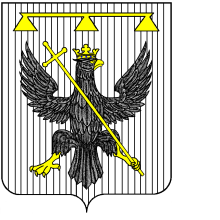 ПОСТАНОВЛЕНИЕот  17.03.2017                                        п. Стрелецкий                               № 13 О признании утратившим силу постановления администрации муниципального образования Южно-Одоевское Одоевского района от 24.12.2015г. № 172 «Об актуализации муниципальной программы "Комплексного развития  системы коммунальной инфраструктуры муниципального образования Южно-Одоевское Одоевского района на 2014-2025 г.г."  Рассмотрев Протест Прокуратуры Одоевского района от  07.02.2017 года № 7-02-2017, в соответствии с законом Российской Федерации от 06.10.20083г. № 131-ФЗ «Об общих принципах организации органов местного самоуправления в Российской Федерации", на основании Устава муниципального образования Южно-Одоевское Одоевского района, администрация муниципального образования Южно-Одоевское Одоевского района ПОСТАНОВЛЯЕТ:
          1. Признать утратившим силу постановление администрации муниципального образования Южно-Одоевское Одоевского района от 24.12.2015 года № 172 «Об актуализации муниципальной программы «Комплексного развития системы коммунальной инфраструктуры муниципального образования Южно-Одоевское Одоевского района на 2014-2025 годы». 
         2. Обнародовать настоящее постановление на информационных стендах в установленном порядке и разместить на официальном сайте администрации муниципального образования Южно-Одоевское Одоевского района в сети Интернет.
         3. Контроль за выполнением настоящего постановления оставляю за собой.
         4. Постановление вступает в силу со дня обнародования.           Глава администрациимуниципального образования          Южно-Одоевское         Одоевского района                                                            И.А. Думчев